A gép tisztítása180 előkészítés vagy 80 bekapcsolási öblítés után a az ENA kéri, hogy tisztítsa meg.A tisztítóprogram kb 15 perc.Ne szakítsa meg a tisztítási programot. Előfeltétel: A CLEAN / READY felirat jelenik meg.Nyissa ki a fedelet a forgókapcsoló mögött. Nyomja meg a Maintenance (karbantartás) gombot.EMPTY TRAYÜrítse ki a csepegtetőtálcát és a zaccfiókot és helyezze vissza őket.PRESS ROTARYHelyezzen be egy edényt a kávékifolyó alá.Nyomja meg a forgókapcsolót a tisztítás elkezdéséhez.TISZTÍTÁS, a víz kifolyik a kifolyónA művelet megszakad,ADD TABLETTA.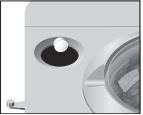 Nyissa ki az őrölt kávé adagolót és dobja be a JURA tisztító tablettát.Zárja le az őrölt kávé adagolótPRESS ROTARY Nyomja meg a forgókapcsolót.TISZTÍTÁS, a víz kifolyik a kifolyón többször is.EMPTY TRAYÜrítse ki a csepegtetőtálcát és helyezze vissza.KÉSZVízkőmentesítésElőfeltétel: DE-SCALE / READYNyissa ki a fedelet a forgókapcsoló mögött. Nyomja meg a Maintenance (karbantartás) gombot.EMPTY TRAY Ürítse ki a csepegtetőtálcát és és helyezze vissza őket.AGENT A TANKBANVegye ki és ürítse ki a víztartályt.500ml vízben oldjon fel automata kávégépekhez való vízkőmentesítőtAz oldatot az üres tartályba öntse és helyezze vissza a tartályt.OPEN TAPÓvatosan húzza le a cappuccio készítő fejetHelyezzen egy edényt (legalább 500 ml) a vízkifolyó aláFordítsa el a kapcsolót az óramutató járásával ellentétes irányba az m állásba.DE-SCALING, a víz folyik a vízkifolyónCLOSE TAPZárja el a csapotFordítsa el az óramutató járásával megegyező irányba az o állásba.DE-SCALING, a vízkőmentesítési művelet folytatódik.EMPTY TRAYÜrítse ki a csepegtetőtálcát és és helyezze vissza.Ürítse ki a tartályt, és tegye vissza a vízkifolyó aláFILL WATER TANKTÖLTSE A VÍZ TARTÁLYÁTTávolítsa el a víztartályt, alaposan öblítse le, töltse fel friss, hideg vízzel.OPEN TAPNyissa ki a csapotFordítsa el a kapcsolót az óramutató járásával ellentétes irányba az m állásba.DE-SCALING, a víz folyik a vízkifolyónA művelet megszakad, CLOSE TAPZárja el a csapotFordítsa el az óramutató járásával megegyező irányba az o állásba.DE-SCALING, a vízkőmentesítési művelet folytatódik.EMPTY TRAYÜrítse ki a csepegtetőtálcát és helyezze visszaKÉSZ